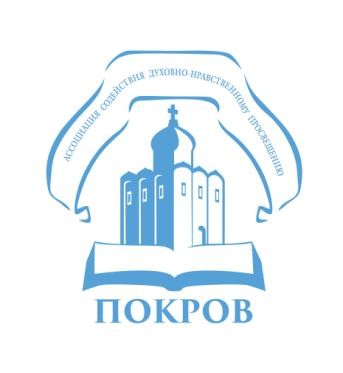 ПРЕСС-РЕЛИЗIX Покровский студенческий форум «Время единения»C 15 по 18 октября 2015 года в поселке Вырица Гатчинского района пройдет IX Покровский студенческий форум «Время единения», посвященный 1000-летию памяти святого равноапостольного князя Владимира. В нем примут  участие около 100 студентов,   представляющих21	вуз	Санкт-Петербурга,	а	также представители духовенства и общественных организаций.Покровский форум для студентов многих вузов - это возможность заявить о себе и своих социальных инициативах, проектах, пообщаться с единомышленниками, открыть новые возможности для развития, получить новые знания и навыки. Цели форума:Способствовать созданию и развитию деятельных Покровских студенческих объединений, реализующих проекты в духовно-нравственной сфере в каждом участвующем в форуме вузе.Дать дополнительный импульс духовно-нравственной работе в вузах.Задачи форума:работа с участниками форума по актуализации духовно-нравственных проблем;работа с участниками форума по формированию у них навыков для работы в команде;обобщение имеющегося опыта вузов духовно-нравственной работы;выявление внутри вузов активных и заинтересованных студентов;выявление лидеров для формирования Студенческого совета Ассоциации «Покров»;формирование пакета студенческих проектов для их реализации в вузе;установление традиций взаимодействия Покровских вузов.Организатором Форума выступает Ассоциация содействия духовно-нравственному просвещению «Покров» при участии Отдела по делам молодежи Санкт-Петербургской епархии и при поддержке Комитета по молодежной политике и взаимодействию с общественными организациями Правительства Санкт-Петербурга.В рамках Форума организованы семинары «О семейных ценностях» и «Образование и карьера»; лекции и тренинговые занятия по управлению проектами; тематические круглые столы; спортивные и творческие мероприятия. Будут проведены мастер-классы по бальной культуре. Участники форума смогут проявить себя в творческих мастерских: традиционных ремесел «Город мастеров»; иконописной «Учимся писать иконы»; кинематографической «Снимаем кино»; музыкальной «Делаем музыку»; «Больничный клоун»; «Поговорим о вере»; «По образу и подобию» и др. Состоятся встречи со священниками, главной темой которых станет - духовно-нравственные проблемы в молодежной среде. Итогом 4-дневного Форума станут презентации представителями вузов проектов, которые они хотели бы в течение года реализовать в своих учебных заведениях.  Также итоги своей деятельности представят мастерские.Церемония открытия Форума: 16 октября в 10:00Церемония закрытия Форума: 18 октября в 16:00Адрес: Ленинградская область, Гатчинский район, поселок Вырица, Мельничный пр., д. 2/1 Биостанция РГПУ им. А.И. ГерценаПодробную программу Форума можно найти на сайте www.pokrovorg.ruКонтакты для СМИ:+7 (921)895-89-53Алла Васильевна Финько, исполнительный директор Ассоциации «Покров»+7 (911) 817-50-04Глеб Валентинович Кондратьев, председатель координационного совета Ассоциации «Покров»+7 (953)173-78-17Ксения Витальевна Знаменская, ответственный секретарь Ассоциации «Покров» press@gukit.ru(812) 572-42-08, +7 (929) 105-24-67Аркадий Владимирович Герасимов, начальник службы информации и общественных связей СПбГИКиТsdv@gukit.ru(812) 713-28-33, +7 (961) 609-86-14Дмитрий Валерьевич Стафеев, заместитель начальника службы информации и общественных связей СПбГИКиТ